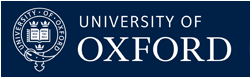 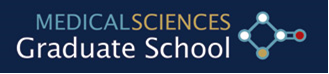 Medical Sciences Division Training Needs Analysis (TNA) for Graduate Students                                                                                                                                 										___________________________Student’s Name: 						Status: PRS/DPhil/Confirmed           			 Year of Study: 1 -2- 3 - 4Funded by:							Date: 							Supervisor:Please confirm that you have discussed your TNA with your supervisorA Training Needs Analysis (TNA) is the process that you engage in with your supervisor to identify your training and development needs. You are required as a minimum to complete this TNA during your first term, and at the time of transfer and confirmation of status. You should upload the completed TNA form onto GSS. It is recommended that you first attempt to complete this before discussing it with your supervisor. You should fill in the first column in all 5 sections. The amount of detail provided in the next two columns of training experienced and planned is likely to vary depending on your stage.Training opportunities can be identified on the Divisional Skills Training website. Table 1 below matches these training opportunities with the skills that they provide. This TNA is based on the Vitae Research Developer Framework (RDF). RESEARCH PRACTICE AND SKILLS - Recommended for first yearRESEARCH PLANNING AND TIME MANAGEMENT SKILLS  - Recommended for first yearETHICAL AND LEGAL UNDERSTANDING - Throughout your research COMMUNICATION AND NETWORKING SKILLS - Throughout your researchCAREER DEVELOPMENT - To be completed anytime, but likely towards the latter part of researchTable -1-*These courses are mandatory and should be completed during your first term.Response (yes/no/some)Examples of relevant training and/or experienceIdeas for further developmentI have a good understanding of a variety of different research methods and techniques, especially those relevant to my research project (gained by literature review).I have good understanding of the principles of experimental design and the use of appropriate statistical tests.I am familiar with identifying and using -library resourcesciting and referencinginformation technology skills necessary for my research projectResponse (yes/no/some)Examples of relevant training and/or experienceIdeas for further developmentI have experience of -presenting a plan and outcomes of research.setting targets and timescales for different stages of a research project.I am aware of the research funding environment and the schemes available to me.Response (yes/no/some)Examples of relevant training and/or experienceIdeas for further developmentI understand: standards of good research practice how to avoid plagiarismand have experience of submitting my work or ethical approvalissues relating to privacy and confidentialityResponse (yes/no/some)Examples of relevant training attended and/or experienceIdeas for further developmentI am able to effectively communicate my research -through my writing skillshave the necessary English language skillsam able to verbally present and defend my researchI have experience of presenting research at conferenceswriting and publishing papersResponse (yes/no/some)Examples of relevant training attended and/or experienceIdeas for further developmentI manage my own career progression, e.g.: - setting realistic and achievable career goals, identifying and developing ways to improve my employabilityestablishing a career network.by planning to write research grantsAt interview I am able to - present my own skills and personal attributespresent an effective CV, applications, and at interviewRESEARCH PRACTICE & SKILLSRESEARCH PLANNING & TIME MANAGEMENTETHICAL & LEGAL UNDERSTANDINGCOMMUNICATION & NETWORKING SKILLSCAREER DEVELOPMENTAdvanced Light MicroscopyViva PreparationIntroduction To Research EthicsViva PreparationGRAD ChallengeNMR CourseResearch Techniques Day* Research Integrity Online CoursePoster ProductionMedical Communications WorkshopStatistical Data Analysis with R for GenomicsTransfer of Status Assessment Workshop*Avoiding Plagiarism Oxford University certification courseTransfer of Status Assessment WorkshopTeaching and Learning Skills Development Part 1 - Tutorial and Small Group TeachingBiophysical BiochemistryGet That Grant – Funding WorkshopEthical Issues in International ResearchWriting Skills – Thesis & PapersTeaching and Learning Skills Development Part 2 - Lecturing and Large Class TeachingComparative GenomicsHow to plan your PhD - PodcastConducting Ethical Research: Consent and ConfidentialityWriting Skills - ReportsDeveloping Learning & TeachingComparing Biological Data Using Nonlinear Model FittingThe Balanced Researcher - Podcast3 Minute Thesis CompetitionPublic Speaking WorkshopComputational BiochemistryManaging Your SupervisorEnglish LanguagePresentation SkillsElectron MicroscopyManaging Your ResearchDPhil Day DPhil DayIntroduction to StatisticsSpringboard Development Programme for WomenIntroductory BioinformaticsNavigator Development Programme for MenMATLAB (online)Organising Your Research For PublicationNMRThe Imposter Syndrome - PodcastQuick Start Data Presentation & AnalysisGet That JobResearch Techniques DayMaking A Difference – How To Make Inroads Into Applying Your Research.Introduction to StatisticsStatistics with SPSSViva PreparationX-Ray Crystallography7 secrets of highly successful research students - PodcastConcepts and main aspects of RNA-Seq